Приложение №1 к договоруподряда № ____/19/ОАОТехническое задание.Наименование работ: Выполнение строительных работ по устройству цокольных балок на объекте: «Склад промежуточного хранения упаковки» на территории ОАО «Северное Молоко».Работы должны быть выполнены в соответствии с проектной документацией шифр 04/18 и с учётом требований, указанных ниже:Требуется выполнить:Подготовительные работы согласно проекта: выборку, засыпку и трамбовку песка коэффициентом уплотнения до 0,96, укладку слоя пеноплекса толщиной 100мм, выполнить гидроизоляцию из полиэтилена под цокольной балкой. Устройство цокольных балок в осях И-Г оси 1 высотой от - 700мм до отметки +1000мм толщиной 200мм. (объём не более 10 м3). В конструкции цокольной балки требуется выполнить устройство 2х проёмов от отметки +0,000 до отм. +1.000 с усилением арматурного каркаса. Данные проёмы будут заполненны позднее. На этапе строительства они необходимы для проезда погрузчиков до окончания работ по устройству полов. Выполнить гидроизоляцию балок битумной мастикой под отметкой +0.000 до отм. -0,700м с обеих сторон, а также на всю высоту с фасадной стороны.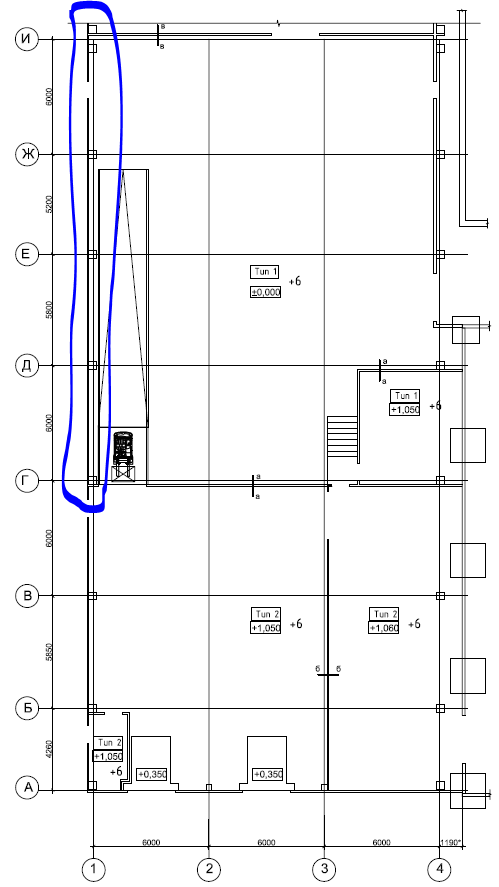 Рис.1. Схема расположения цокольной балки.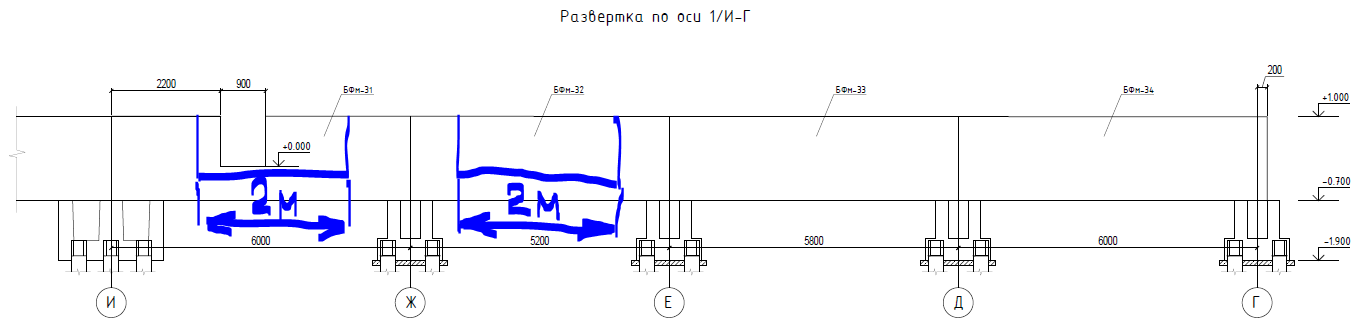 Рис.2. Схема расположения проёмов в цокольной балке.ТЗ подготовил: Верховцев Н.А. +7(921) 830-25-84 VerkhovtsevNA@milk35.ruТЗ согласовано: Муртазаев Х.Х.ТЗ согласовано: ___________________подрядная организация ______________